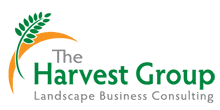 SAMPLE VERBAGE INSERTS for REMEDIAL PROPOSALSTree and Shrub Planting Specifications:Preparation of planting beds using organic soil conditioners and “Slow Release” fertilizers   Pruning at time of installation, as needed.Staking trees to afford maximum security in growth, as needed.Installation of 2” – 3” of shredded hardwood bark mulch to each tree ring or planting bed.Initial watering of all plant material at time of installation.Clean up and remove all resulting debris.Tree Pruning / Removal Specifications:All Damaged Limbs and Leaders to be removed with Proper Cuts to Minimize Injury and Maximize Recovery.All Limbs, Leaders, and Trunks to be removed in the manner proscribed by the National Arborists Association. Where necessary, ropes and or other equipment shall be used to lower larger branches and stubs to the ground.Clean-Up, Remove, and Dispose of all Resulting Debris.Turfgrass Seeding Specifications:Preparation of Seed Beds using organic soil conditioners and “Slow Release” Starter Fertilizers   Finish Grading at time of installation, as needed.Incorporation of Seed and Starter Fertilizer into first ½" of Soil SurfaceInstallation of Straw Mulch or Penn Mulch to Seed Bed, as needed.Initial watering of Seed Bed at time of installation.Clean up and remove all resulting debris.Turfgrass Sodding Specifications:Preparation of Sod Beds using organic soil conditioners and “Slow Release” Starter Fertilizers   Finish Grading at time of installation, as needed.Incorporation of Starter Fertilizer into first ½" of Soil SurfaceInstallation of Sod Layered in Staggered Rows as needed.Rolling / Compacting of Sod into Soil SurfaceInitial watering of Sod Bed at time of installation.Clean up and remove all resulting debris.Erosion and Drainage Specifications:Preparation of Soil Areas and Trenched Areas as Required.   Installation of all Appropriate Materials to Complete Project.Clean-Up and Remove all Resulting Debris..Tree and Shrub Spraying Specifications:All Tree and Shrub Spraying Operations Conform to Federal and State Standards.All Materials utilized shall be Properly Registered Pesticide Formulations Labeled for the Appropriate Target Pest and Usage.All Treatments Applied and Supervised by Trained Applicators Licensed for the associated services by the State of Missouri Brush Removal Specifications:All Tree and Brush Removal / Pruning Operations conform to National Arborist Association Standards.Vegetative Material to be Flush-Cut to Ground LevelAny Remaining Plant Material to be Pruned with Proper Cuts to Minimize Injury and Maximize Recovery.Clean-Up, Remove, and Dispose of all Resulting Debris.Segmental Wall Specifications:Removal and Disposal of Existing Timber WallPreparation and Installation of Granular Leveling Foundation Base Pad.Installation of Double Layer of Filter Fabric at Wall back and at Drainage Fill back.Installation of Clean Drainage Fill behind Wall Structure.Installation Drainage Line behind Wall Structure.Clean up and Remove all resulting Debris.Annual Color Preparation and Installation Specifications:Roto-Tilling soil in bed areas to a Depth of 6”   Preparation of planting beds using organic soil conditioners and “Slow Release” fertilizersInstallation of 2” of organic compost to planting bed.Installation of plant material on 6” centers in staggered rows to be visually full immediately Initial watering of all plant material at time of installation.Clean up and remove all resulting debris.Irrigation Repair Specifications:System Repairs as Detailed in Attachment.  Head and Nozzle Adjustments at time of Installation, as needed.Initial System Check and Programming of System Controllers.Clean-Up and Remove all Resulting Debris.Paver Installation Specifications:Excavation, Removal, and Disposal of Existing Soil LayerInstallation of Double Layer of Filter FabricPreparation and Installation of Granular Leveling Foundation Base Pad.Installation of Pavers and Paver Edging system.Clean up and Remove all resulting Debris.Turfgrass Overseeding Specifications:Preparation of Seed Beds using Core-Aeration MachineIncorporation of Seed and Starter Fertilizer into first ½" of Soil SurfaceInitial watering of Seed Bed at time of installation.Clean up and remove all resulting debris.